Stvaranje digitalnog sadržaja – test (5. razred)1. Koje alate koristimo za prenošenje teksta? uzmi, nosi, ostavi                    kopiraj, reži, prenesi                               kopiraj, izreži, zalepi2. Kojom bojom je označeno dugme kojim menjamo boju tekstu? zelene                          crvene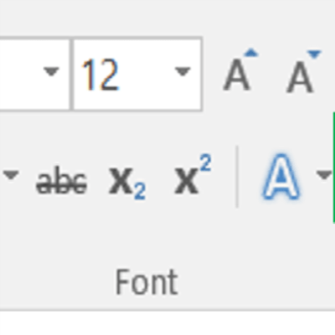 3. Za umetanje slike u tekst koristimo: karticu Umetanje, grupa alata Font, alat Slike karticu Umetanje, grupa alata Tablice, alat Slike karticu Umetanje, grupa alata Ilustracije, alat Slike4. Koja vrsta grafikona je prikazana na slici?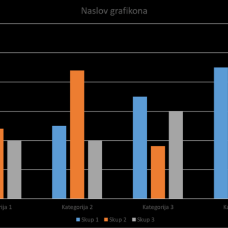  Stupčasti                Prstenasti                   Linijski5. Umetanje tablice u dokument. Koju radnju NEĆEŠ koristiti? Aktiviraj alat Tablica Pokazivačem odaberi željeni broj stupaca i redaka Odaberi karticu UmetanjeOdaberi alat Slike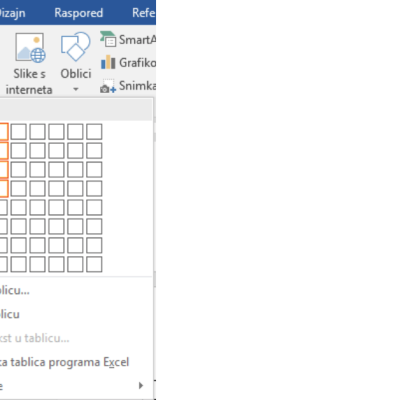 6. Slikama možemo: menjati boju, veličinu, položaj                                 ne možemo ništa menjati7. Šta se nalazi na slici označeno crvenim okvirom?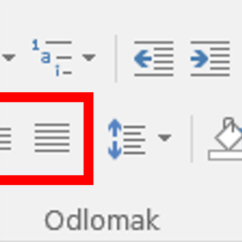  Poravnanje teksta                          Grafičke oznake8. Zelenom bojom označen je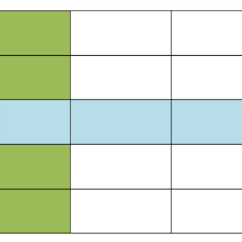  stupac             ćelija                       redak9. Koja slika je označena?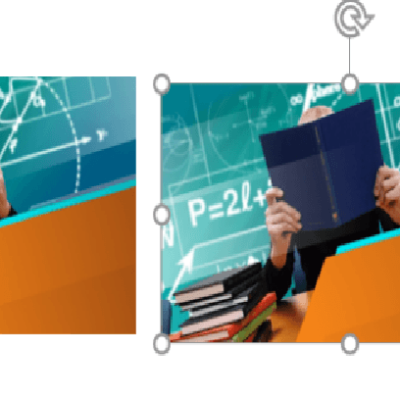  leva                                     desna10. Za prikazivanje hijerarhijske strukture, postupaka, procesa, odnosa ili piramida koristimo se: SmartArtom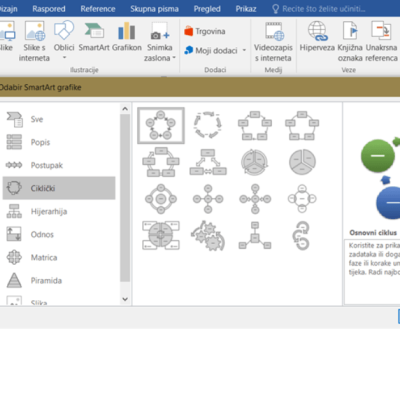  slikama                 grafikonom11. Za umetanje tablice u tekst koristimo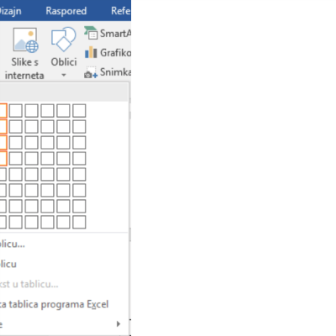  alat Tablica - grupa alata Tablice - kartica Umetanje alat Tablica - grupa alata Slike - kartica Umetanje alat Tablica - grupa alata Ilustracije - kartica Umetanje12. Kako zovemo program za obradu teksta? MS Access                MS Word                  MS Excel13. Svetlo plavom bojom označen je redak             ćelija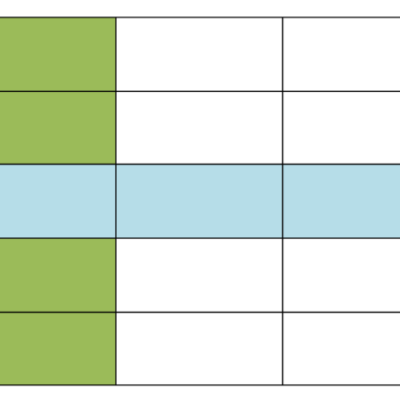 